ПРАВИТЕЛЬСТВО ПЕНЗЕНСКОЙ ОБЛАСТИРАСПОРЯЖЕНИЕот 10 апреля 2024 г. N 316-рПОБ УТВЕРЖДЕНИИ ПЛАНА МЕРОПРИЯТИЙ НА 2024 - 2026 ГОДЫПО РЕАЛИЗАЦИИ СТРАТЕГИИ ГОСУДАРСТВЕННОЙ ПОЛИТИКИРОССИЙСКОЙ ФЕДЕРАЦИИ В ОТНОШЕНИИ РОССИЙСКОГО КАЗАЧЕСТВАНА 2021 - 2030 ГОДЫ НА ТЕРРИТОРИИ ПЕНЗЕНСКОЙ ОБЛАСТИРуководствуясь Федеральным законом от 05.12.2005 N 154-ФЗ "О государственной службе российского казачества" (с последующими изменениями), пунктом 2 Указа Президента Российской Федерации от 09.08.2020 N 505 "Об утверждении Стратегии государственной политики Российской Федерации в отношении российского казачества на 2021 - 2030 годы", Законом Пензенской области от 21.04.2023 N 4006-ЗПО "О Правительстве Пензенской области" (с последующими изменениями):1. Утвердить прилагаемый План мероприятий на 2024 - 2026 годы по реализации Стратегии государственной политики Российской Федерации в отношении российского казачества на 2021 - 2030 годы на территории Пензенской области.2. Настоящее распоряжение опубликовать в газете "Пензенские губернские ведомости" и разместить (опубликовать) на официальном сайте Правительства Пензенской области в информационно-телекоммуникационной сети "Интернет".3. Контроль за исполнением настоящего распоряжения возложить на заместителя Председателя Правительства Пензенской области, обеспечивающего работу по координации вопросов реализации основных направлений внутренней и национальной политики.Председатель ПравительстваПензенской областиН.П.СИМОНОВУтвержденраспоряжениемПравительства Пензенской областиот 10 апреля 2024 г. N 316-рППЛАНМЕРОПРИЯТИЙ НА 2024 - 2026 ГОДЫ ПО РЕАЛИЗАЦИИ СТРАТЕГИИГОСУДАРСТВЕННОЙ ПОЛИТИКИ РОССИЙСКОЙ ФЕДЕРАЦИИ В ОТНОШЕНИИРОССИЙСКОГО КАЗАЧЕСТВА НА 2021 - 2030 ГОДЫ НА ТЕРРИТОРИИПЕНЗЕНСКОЙ ОБЛАСТИ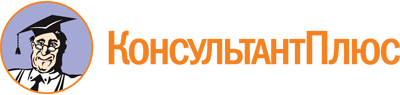 Распоряжение Правительства Пензенской обл. от 10.04.2024 N 316-рП
"Об утверждении Плана мероприятий на 2024 - 2026 годы по реализации Стратегии государственной политики Российской Федерации в отношении российского казачества на 2021 - 2030 годы на территории Пензенской области"Документ предоставлен КонсультантПлюс

www.consultant.ru

Дата сохранения: 08.06.2024
 N п/пНаименование мероприятияСрок исполненияОтветственные исполнителиНаправление реализации задачи СтратегииЦелевой показательДокумент, подтверждающий исполнение1234567I. Совершенствование механизма привлечения членов казачьих обществ к несению государственной или иной службыI. Совершенствование механизма привлечения членов казачьих обществ к несению государственной или иной службыI. Совершенствование механизма привлечения членов казачьих обществ к несению государственной или иной службыI. Совершенствование механизма привлечения членов казачьих обществ к несению государственной или иной службыI. Совершенствование механизма привлечения членов казачьих обществ к несению государственной или иной службыI. Совершенствование механизма привлечения членов казачьих обществ к несению государственной или иной службыI. Совершенствование механизма привлечения членов казачьих обществ к несению государственной или иной службы1.Оказание организационного, информационного, консультативного, методического содействия казачьим обществам в их деятельности по несению государственной и иной службыпостоянноУправление внутренней политики Правительства Пензенской области, Пензенская региональная рабочая группа по делам казачестваинформационная и методическая поддержка сотрудничества между казачьими обществами и иными объединениями казаков, в том числе направленная на заключение договоров (соглашений) между казачьими обществами и иными объединениями казаков в целях организации сотрудничестваколичество казачьих обществ, получивших поддержкудоклад на заседании Пензенской региональной рабочей группы по делам казачества2.Организация и проведение мероприятий, связанных с подготовкой и проведением призыва членов войсковых казачьих обществ на военную службу, направлением их для ее прохождения в соединения и воинские части Вооруженных Сил Российской Федерации, комплектуемые членами казачьих обществпостоянноВоенный комиссариат Пензенской области (по согласованию), Пензенское отдельское казачье общество Волжского войскового казачьего общества (по согласованию)расширение привлечения российского казачества к выполнению задач по обеспечению безопасности и обороноспособности Российской Федерации путем прохождения членами войсковых казачьих обществ военной службы в Вооруженных Силах Российской Федерации, других войсках, воинских формированиях и органахколичество членов войсковых казачьих обществ, призванных и направленных для прохождения военной службы в комплектуемые членами казачьих обществ воинские части Вооруженных Сил Российской Федерациидоклад на заседании Пензенской региональной рабочей группы по делам казачества3.Заключение членами войсковых казачьих обществ, пребывающими в запасе, контрактов на прохождение военной службы в Вооруженных Силах Российской ФедерациипостоянноМинистерство общественной безопасности и обеспечения деятельности мировых судей в Пензенской области, Военный комиссариат Пензенской области (по согласованию), Пензенское отдельское казачье общество Волжского войскового казачьего общества (по согласованию)расширение привлечения российского казачества к выполнению задач по обеспечению безопасности и обороноспособности Российской Федерации путем прохождения членами войсковых казачьих обществ военной службы в Вооруженных Силах Российской Федерации, других войсках, воинских формированиях и органахколичество членов войсковых казачьих обществ, пребывающих в запасе, заключивших контракты на прохождение военной службы в Вооруженных Силах Российской Федерациидоклад на заседании Пензенской региональной рабочей группы по делам казачества4.Заключение членами войсковых казачьих обществ, пребывающими в запасе, контрактов о пребывании в мобилизационном людском резерве Вооруженных Сил Российской ФедерациипостоянноМинистерство общественной безопасности и обеспечения деятельности мировых судей в Пензенской области, Военный комиссариат Пензенской области (по согласованию), Пензенское отдельское казачье общество Волжского войскового казачьего общества (по согласованию)расширение привлечения российского казачества к выполнению задач по обеспечению безопасности и обороноспособности Российской Федерации путем прохождения членами войсковых казачьих обществ военной службы в Вооруженных Силах Российской Федерации, других войсках, воинских формированиях и органахколичество членов войсковых казачьих обществ, пребывающих в запасе, заключивших контракты о пребывании в мобилизационном людском резерве Вооруженных Сил Российской Федерациидоклад на заседании Пензенской региональной рабочей группы по делам казачества5.Проведение мероприятий по вопросам военно-патриотического воспитания казачьей молодежипостоянноМинистерство образования Пензенской области, Управление молодежной политики Правительства Пензенской области, Пензенское отдельское казачье общество Волжского войскового казачьего общества (по согласованию)расширение привлечения российского казачества к выполнению задач по обеспечению безопасности и обороноспособности Российской Федерации путем прохождения членами войсковых казачьих обществ военной службы в Вооруженных Силах Российской Федерации, других войсках, воинских формированиях и органахперечень проведенных мероприятий, количество участников мероприятийдоклад на заседании Пензенской региональной рабочей группы по делам казачества6.Призыв на военные сборы членов войсковых казачьих обществ, пребывающих в запасе Вооруженных Сил Российской ФедерациипостоянноМинистерство общественной безопасности и обеспечения деятельности мировых судей в Пензенской области, Военный комиссариат Пензенской области (по согласованию), Пензенское отдельское казачье общество Волжского войскового казачьего общества (по согласованию)обеспечение участия членов войсковых казачьих обществ, пребывающих в запасе, в ежегодных военных сборахколичество членов войсковых казачьих обществ, пребывающих в запасе, призванных на военные сборы в соответствии с ежегодными планами проведения военных сборов в Вооруженных Силах Российской Федерациидоклад на заседании Пензенской региональной рабочей группы по делам казачества7.Первоначальная постановка на воинский учет казачьей молодежи в год достижения ими возраста 17 лет и старших возрастов, ранее не поставленных на воинский учетпостоянноВоенный комиссариат Пензенской области (по согласованию), Пензенское отдельское казачье общество Волжского войскового казачьего общества (по согласованию)расширение привлечения российского казачества к выполнению задач по обеспечению безопасности и обороноспособности Российской Федерации путем прохождения членами войсковых казачьих обществ военной службы в Вооруженных Силах Российской Федерации, других войсках, воинских формированиях и органахколичество человек из числа представителей казачьей молодежи войсковых казачьих обществ, поставленных на первоначальный воинский учетдоклад на заседании Пензенской региональной рабочей группы по делам казачества8.Привлечение членов войсковых казачьих обществ к охране общественного порядка в соответствии с принятыми членами войсковых казачьих обществ обязательствами по несению службыпостоянноУМВД России по Пензенской области (по согласованию), Пензенское отдельское казачье общество Волжского войскового казачьего общества и иные объединения казаков (по согласованию)расширение привлечения российского казачества в соответствии с законодательством Российской Федерации к несению государственной или иной службы, к содействию государственным и муниципальным органам в осуществлении их полномочий, в том числе к участию:в охране общественного порядка;в защите государственной границы Российской Федерации;в мероприятиях по гражданской обороне;в мероприятиях по предупреждению и ликвидации чрезвычайных ситуаций и ликвидации последствий стихийных бедствий;в обеспечении пожарной безопасности, отработке совместных действий с пожарно-спасательными подразделениями, в том числе при проведении пожарно-тактических учений и занятий в рамках пожарно-спасательных гарнизонов; в мероприятиях по охране и защите лесов от пожаров и иного негативного воздействия, охране объектов животного мира, в других мероприятиях, направленных на обеспечение экологической безопасности, сохранение и восстановление природной среды;в мероприятиях, направленных на укрепление гражданского единства, гармонизацию межнациональных (межэтнических) отношений, профилактику экстремизма и предупреждение конфликтов на национальной и религиозной почве;в охране объектов культурного наследияколичество заключенных договоров (соглашений) войсковых казачьих обществ с исполнительными органами субъектов Российской Федерации и органами местного самоуправления муниципальных образований; количество членов войсковых казачьих обществ, привлеченных к охране общественного порядкадоклад на заседании Пензенской региональной рабочей группы по делам казачества9.Привлечение членов казачьих обществ к участию в мероприятиях по гражданской обороне в соответствии с принятыми членами войсковых казачьих обществ обязательствами по несению службыпостоянноГлавное управление МЧС России по Пензенской области (по согласованию), Пензенское отдельское казачье общество Волжского войскового казачьего общества и иные объединения казаков (по согласованию)расширение привлечения российского казачества в соответствии с законодательством Российской Федерации к несению государственной или иной службы, к содействию государственным и муниципальным органам в осуществлении их полномочий, в том числе к участию:в охране общественного порядка;в защите государственной границы Российской Федерации;в мероприятиях по гражданской обороне;в мероприятиях по предупреждению и ликвидации чрезвычайных ситуаций и ликвидации последствий стихийных бедствий;в обеспечении пожарной безопасности, отработке совместных действий с пожарно-спасательными подразделениями, в том числе при проведении пожарно-тактических учений и занятий в рамках пожарно-спасательных гарнизонов; в мероприятиях по охране и защите лесов от пожаров и иного негативного воздействия, охране объектов животного мира, в других мероприятиях, направленных на обеспечение экологической безопасности, сохранение и восстановление природной среды;в мероприятиях, направленных на укрепление гражданского единства, гармонизацию межнациональных (межэтнических) отношений, профилактику экстремизма и предупреждение конфликтов на национальной и религиозной почве;в охране объектов культурного наследияколичество членов казачьих обществ, привлеченных к участию в мероприятиях по гражданской оборонедоклад на заседании Пензенской региональной рабочей группы по делам казачества10.Привлечение членов казачьих обществ, входящих в состав добровольной пожарной охраны, к реализации мероприятий по предупреждению и ликвидации чрезвычайных ситуаций и ликвидации последствий стихийных бедствийпостоянноГлавное управление МЧС России по Пензенской области (по согласованию), Пензенское отдельское казачье общество Волжского войскового казачьего общества и иные объединения казаков (по согласованию)расширение привлечения российского казачества в соответствии с законодательством Российской Федерации к несению государственной или иной службы, к содействию государственным и муниципальным органам в осуществлении их полномочий, в том числе к участию:в охране общественного порядка;в защите государственной границы Российской Федерации;в мероприятиях по гражданской обороне;в мероприятиях по предупреждению и ликвидации чрезвычайных ситуаций и ликвидации последствий стихийных бедствий;в обеспечении пожарной безопасности, отработке совместных действий с пожарно-спасательными подразделениями, в том числе при проведении пожарно-тактических учений и занятий в рамках пожарно-спасательных гарнизонов; в мероприятиях по охране и защите лесов от пожаров и иного негативного воздействия, охране объектов животного мира, в других мероприятиях, направленных на обеспечение экологической безопасности, сохранение и восстановление природной среды;в мероприятиях, направленных на укрепление гражданского единства, гармонизацию межнациональных (межэтнических) отношений, профилактику экстремизма и предупреждение конфликтов на национальной и религиозной почве;в охране объектов культурного наследияколичество членов казачьих обществ, привлеченных к участию в мероприятиях по предупреждению и ликвидации чрезвычайных ситуаций и ликвидации последствий стихийных бедствийдоклад на заседании Пензенской региональной рабочей группы по делам казачества11.Привлечение членов казачьих обществ к реализации мероприятий по обеспечению пожарной безопасности (тушение техногенных пожаров, тушение лесных и природных пожаров, участие в профилактических мероприятиях)постоянноГлавное управление МЧС России по Пензенской области (по согласованию), Пензенское отдельское казачье общество Волжского войскового казачьего общества и иные объединения казаков (по согласованию)расширение привлечения российского казачества в соответствии с законодательством Российской Федерации к несению государственной или иной службы, к содействию государственным и муниципальным органам в осуществлении их полномочий, в том числе к участию:в охране общественного порядка;в защите государственной границы Российской Федерации;в мероприятиях по гражданской обороне;в мероприятиях по предупреждению и ликвидации чрезвычайных ситуаций и ликвидации последствий стихийных бедствий;в обеспечении пожарной безопасности, отработке совместных действий с пожарно-спасательными подразделениями, в том числе при проведении пожарно-тактических учений и занятий в рамках пожарно-спасательных гарнизонов; в мероприятиях по охране и защите лесов от пожаров и иного негативного воздействия, охране объектов животного мира, в других мероприятиях, направленных на обеспечение экологической безопасности, сохранение и восстановление природной среды;в мероприятиях, направленных на укрепление гражданского единства, гармонизацию межнациональных (межэтнических) отношений, профилактику экстремизма и предупреждение конфликтов на национальной и религиозной почве;в охране объектов культурного наследияколичество членов казачьих обществ, участвующих в реализации мероприятий по обеспечению пожарной безопасности (тушение техногенных пожаров, тушение лесных и природных пожаров, участие в профилактических мероприятиях)доклад на заседании Пензенской региональной рабочей группы по делам казачества12.Привлечение членов казачьих обществ к участию в мероприятиях, направленных на обеспечение природоохранной деятельности и экологической безопасностипостоянноМинистерство лесного, охотничьего хозяйства и природопользования Пензенской области,Пензенское отдельское казачье общество Волжского войскового казачьего общества и иные объединения казаков (по согласованию)расширение привлечения российского казачества в соответствии с законодательством Российской Федерации к несению государственной или иной службы, к содействию государственным и муниципальным органам в осуществлении их полномочий, в том числе к участию:в охране общественного порядка;в защите государственной границы Российской Федерации;в мероприятиях по гражданской обороне;в мероприятиях по предупреждению и ликвидации чрезвычайных ситуаций и ликвидации последствий стихийных бедствий;в обеспечении пожарной безопасности, отработке совместных действий с пожарно-спасательными подразделениями, в том числе при проведении пожарно-тактических учений и занятий в рамках пожарно-спасательных гарнизонов; в мероприятиях по охране и защите лесов от пожаров и иного негативного воздействия, охране объектов животного мира, в других мероприятиях, направленных на обеспечение экологической безопасности, сохранение и восстановление природной среды;в мероприятиях, направленных на укрепление гражданского единства, гармонизацию межнациональных (межэтнических) отношений, профилактику экстремизма и предупреждение конфликтов на национальной и религиозной почве;в охране объектов культурного наследияколичество членов казачьих обществ, привлеченных к участию в мероприятиях, направленных на обеспечение природоохранной деятельности и экологической безопасностидоклад на заседании Пензенской региональной рабочей группы по делам казачества13.Привлечение членов войсковых казачьих обществ к участию в мероприятиях по профилактике немедицинского потребления наркотических средств и психотропных веществ среди подростков и молодежипостоянноУМВД России по Пензенской области (по согласованию), Пензенское отдельское казачье общество Волжского войскового казачьего общества и иные объединения казаков (по согласованию)обеспечение использования потенциала российского казачества в деятельности по профилактике немедицинского потребления наркотических средств и психотропных веществколичество членов казачьих обществ, привлеченных к участию в мероприятиях по профилактике немедицинского потребления наркотических средств и психотропных веществ среди подростков и молодежидоклад на заседании Пензенской региональной рабочей группы по делам казачества14.Реализация мероприятий по развитию системы непрерывного образования российского казачествапостоянноМинистерство образования Пензенской области, ГАПОУ ПО "НМТ" Губернаторский казачий кадетский корпус",Пензенский казачий институт технологий (филиал) ФГБОУ ВО "МГУТУ им. К.Г. Разумовского (Первый казачий университет) (по согласованию)содействие развитию системы кадрового обеспечения казачьих обществ в целях повышения эффективности несения членами казачьих обществ государственной или иной службы, в том числе:формирование единой системы управления кадрами казачьих обществ, включая создание кадрового резерва;содействие развитию системы подготовки кадров для казачьих обществ;содействие целевому обучению казаков с обязательством прохождения ими государственной или муниципальной службы после окончания обучения в течение определенного срока;обеспечение усиления мер противодействия коррупции в казачьих обществах, иных объединениях казаков;совершенствование порядка утверждения атаманов, присвоения чинов;совершенствование геральдического и наградного обеспечения деятельности казачьих обществ, в том числе создание и ведение геральдического регистра Всероссийского казачьего обществаколичество членов казачьих обществ, прошедших подготовку в системе непрерывного образования российского казачествадоклад на заседании Пензенской региональной рабочей группы по делам казачестваII. Поддержка взаимодействия между казачьими обществами и иными объединениями казаковII. Поддержка взаимодействия между казачьими обществами и иными объединениями казаковII. Поддержка взаимодействия между казачьими обществами и иными объединениями казаковII. Поддержка взаимодействия между казачьими обществами и иными объединениями казаковII. Поддержка взаимодействия между казачьими обществами и иными объединениями казаковII. Поддержка взаимодействия между казачьими обществами и иными объединениями казаковII. Поддержка взаимодействия между казачьими обществами и иными объединениями казаков15.Взаимодействие казачьих обществ с Государственным фондом поддержки участников специальной военной операции "Защитники Отечества" по вопросам организации и оказания поддержки и помощи лицам, указанным в подпункте "в" пункта 2 Указа Президента Российской Федерации от 3 апреля 2023 г. N 232 "О создании Государственного фонда поддержки участников специальной военной операции "Защитники Отечества", из числа казаковпостоянноМинистерство труда, социальной защиты и демографии Пензенской области, Пензенское отдельское казачье общество Волжского войскового казачьего общества (по согласованию), филиал фонда "Защитники Отечества" в Пензенской области (по согласованию)содействие реализации совместных социально ориентированных проектов, направленных на консолидацию российского казачества, в том числе связанных с возрождением станиц, хуторов и других мест исторического проживания российского казачества, устройством в семьи казаков детей-сирот и детей, оставшихся без попечения родителейколичество обращений от членов казачьих обществ (темы обращений)доклад на заседании Пензенской региональной рабочей группы по делам казачества16.Оказание гуманитарной помощи членам казачьих обществ и иных объединений казаков, участвующим (содействующим) в выполнении задач, возложенных на Вооруженные Силы Российской Федерации в период проведения специальной военной операциипостоянноПензенское отдельское казачье общество Волжского войскового казачьего общества и иные объединения казаков (по согласованию), Пензенская региональная рабочая группа по делам казачества,содействие реализации совместных социально ориентированных проектов, направленных на консолидацию российского казачества, в том числе связанных с возрождением станиц, хуторов и других мест исторического проживания российского казачества, устройством в семьи казаков детей-сирот и детей, оставшихся без попечения родителейколичество членов казачьих обществ, которым оказана помощьдоклад на заседании Пензенской региональной рабочей группы по делам казачества17.Оказание помощи семьям членов казачьих обществ и иных объединений казаков, тяжело раненных или погибших в ходе проведения специальной военной операциипостоянноПензенское отдельское казачье общество Волжского войскового казачьего общества и иные объединения казаков (по согласованию), Пензенская региональная рабочая группа по делам казачества, органы местного самоуправления муниципальных образований Пензенской области (по согласованию)содействие реализации совместных социально ориентированных проектов, направленных на консолидацию российского казачества, в том числе связанных с возрождением станиц, хуторов и других мест исторического проживания российского казачества, устройством в семьи казаков детей-сирот и детей, оставшихся без попечения родителейколичество семей казаков, которым оказана помощьдоклад на заседании Пензенской региональной рабочей группы по делам казачестваIII. Содействие воспитанию подрастающего поколения в духе патриотизма, гражданской ответственности и готовности к служению Отечеству с опорой на духовно-нравственные основы и ценности российского казачества, обеспечение участия российского казачества в реализации государственной молодежной политикиIII. Содействие воспитанию подрастающего поколения в духе патриотизма, гражданской ответственности и готовности к служению Отечеству с опорой на духовно-нравственные основы и ценности российского казачества, обеспечение участия российского казачества в реализации государственной молодежной политикиIII. Содействие воспитанию подрастающего поколения в духе патриотизма, гражданской ответственности и готовности к служению Отечеству с опорой на духовно-нравственные основы и ценности российского казачества, обеспечение участия российского казачества в реализации государственной молодежной политикиIII. Содействие воспитанию подрастающего поколения в духе патриотизма, гражданской ответственности и готовности к служению Отечеству с опорой на духовно-нравственные основы и ценности российского казачества, обеспечение участия российского казачества в реализации государственной молодежной политикиIII. Содействие воспитанию подрастающего поколения в духе патриотизма, гражданской ответственности и готовности к служению Отечеству с опорой на духовно-нравственные основы и ценности российского казачества, обеспечение участия российского казачества в реализации государственной молодежной политикиIII. Содействие воспитанию подрастающего поколения в духе патриотизма, гражданской ответственности и готовности к служению Отечеству с опорой на духовно-нравственные основы и ценности российского казачества, обеспечение участия российского казачества в реализации государственной молодежной политикиIII. Содействие воспитанию подрастающего поколения в духе патриотизма, гражданской ответственности и готовности к служению Отечеству с опорой на духовно-нравственные основы и ценности российского казачества, обеспечение участия российского казачества в реализации государственной молодежной политики18.Участие парадных расчетов войсковых казачьих обществ Всероссийского казачьего общества и казачьих кадетских корпусов совместно с подразделениями Вооруженных Сил Российской Федерации и других войск в военных парадах и прохождениях войск торжественным маршем, в том числе на Красной площади в г. МосквепостоянноМинистерство образования Пензенской области, Управление молодежной политики Правительства Пензенской области, Пензенское отдельское казачье общество Волжского войскового казачьего общества и иные объединения казаков (по согласованию)осуществление мероприятий, посвященных памятным датам истории России, дням славы русского оружия - дням воинской славы, иным датам, связанным с военной историей российского казачестваколичество человек из числа членов войсковых казачьих обществ и воспитанников казачьих кадетских корпусов, принявших участие в военных парадах и прохождениях войск торжественным маршем (название мероприятий, место проведения количество человек)доклад на заседании Пензенской региональной рабочей группы по делам казачества19.Мониторинг деятельности казачьих кадетских классов (количество классов, количество учащихся)постоянноМинистерство образования Пензенской области, Управление молодежной политики Правительства Пензенской области, Пензенское отдельское казачье общество Волжского войскового казачьего общества (по согласованию)поддержка деятельности образовательных организаций, реализующих образовательные программы с учетом культурно-исторических традиций и ценностей российского казачества, в том числе деятельности по подготовке педагогических кадровнаименование учебного учреждения, количество казачьих кадетских классов, количество учащихсядоклад на заседании Пензенской региональной рабочей группы по делам казачества20.Проведение торжественных мероприятий, посвященных Дню казачьей молодежипостоянноМинистерство образования Пензенской области, Управление молодежной политики Правительства Пензенской области, Пензенское отдельское казачье общество Волжского войскового казачьего общества (по согласованию)осуществление мероприятий, посвященных памятным датам истории России, дням славы русского оружия - дням воинской славы, иным датам, связанным с военной историей российского казачестваперечень мероприятий, количество кадет, принявших участиедоклад на заседании Пензенской региональной рабочей группы по делам казачества21.Проведение совместных с казачьими обществами и иными объединениями казаков мероприятий, посвященных памятным датам истории России, дням славы русского оружия - дням воинской славы, а также иным датам, связанным с военной историей российского казачествапостоянноМинистерство культуры и туризма Пензенской области, Пензенское отдельское казачье общество Волжского войскового казачьего общества и иные объединения казаков (по согласованию), отдел по взаимодействию с казачеством Пензенской митрополии Русской православной церкви (Московский патриархат) (по согласованию)осуществление мероприятий, посвященных памятным датам истории России, дням славы русского оружия - дням воинской славы, иным датам, связанным с военной историей российского казачестваперечень мероприятий, количество казаков, принявших участиедоклад на заседании Пензенской региональной рабочей группы по делам казачества22.Проведение физкультурных и спортивных мероприятий среди казачьей молодежипостоянноМинистерство физической культуры и спорта Пензенской области, Министерство образования Пензенской области, Управление молодежной политики Правительства Пензенской области, Пензенское отдельское казачье общество Волжского войскового казачьего общества и иные объединения казаков (по согласованию)содействие популяризации физической культуры и спорта среди российского казачества, организации проведения регулярных физкультурных мероприятий и соревнований всех уровней, направленных на физическое развитие казачьей молодежи, привлечению российского казачества к участию в мероприятиях по реализации Всероссийского физкультурно-спортивного комплекса "Готов к труду и обороне"перечень мероприятий; количество участников мероприятийдоклад на заседании Пензенской региональной рабочей группы по делам казачества23.Оказание содействия участию казачьих обществ и иных объединений казаков, реализующих социально ориентированные проекты, в конкурсах на получение грантов Президента Российской Федерации и иных грантов, предоставляемых федеральными органами исполнительной власти, исполнительными органами субъектов Российской Федерации, органами местного самоуправления муниципальных образованийпостоянноПензенское отдельское казачье общество Волжского войскового казачьего общества и иные объединения казаков (по согласованию), Управление внутренней политики Правительства Пензенской областипривлечение казачьих обществ и иных объединений казаков к участию в конкурсах на предоставление грантов Президента Российской Федерации и иных грантов, предоставляемых из средств федерального бюджета, бюджетов субъектов Российской Федерации и бюджетов муниципальных образований, в целях поддержки социально ориентированных инициатив казачьих обществ и иных объединений казаковколичество проведенных мероприятий; количество участников мероприятийдоклад на заседании Пензенской региональной рабочей группы по делам казачества24.Проведение конкурса на звание "Лучший казачий класс Пензенской области"ежегодноПензенское отдельское казачье общество Волжского войскового казачьего общества (по согласованию), региональная общественная организация "Добровольное общественно-патриотическое объединение "Пензенский союз казаков" (по согласованию), Министерство образования Пензенской области, Управление молодежной политики Правительства Пензенской области, Управление внутренней политики Правительства Пензенской областиподдержка деятельности образовательных организаций, реализующих образовательные программы с учетом культурно-исторических традиций и ценностей российского казачества, в том числе деятельности по подготовке педагогических кадровколичество образовательных организаций, принявших участие в конкурсе, количество участников мероприятиядоклад на заседании Пензенской региональной рабочей группы по делам казачества25.Проведение конкурса "Лучший командир казачьего кадетского класса Пензенской области"ежегодноПензенское отдельское казачье общество Волжского войскового казачьего общества (по согласованию), региональная общественная организация "Добровольное общественно-патриотическое объединение "Пензенский союз казаков" (по согласованию), Министерство образования Пензенской области, Управление молодежной политики Правительства Пензенской области, Управление внутренней политики Правительства Пензенской областиподдержка деятельности образовательных организаций, реализующих образовательные программы с учетом культурно-исторических традиций и ценностей российского казачества, в том числе деятельности по подготовке педагогических кадровколичество образовательных организаций, принявших участие в конкурсе, количество участников мероприятиядоклад на заседании Пензенской региональной рабочей группы по делам казачестваIV. Содействие сохранению и развитию культуры российского казачестваIV. Содействие сохранению и развитию культуры российского казачестваIV. Содействие сохранению и развитию культуры российского казачестваIV. Содействие сохранению и развитию культуры российского казачестваIV. Содействие сохранению и развитию культуры российского казачестваIV. Содействие сохранению и развитию культуры российского казачестваIV. Содействие сохранению и развитию культуры российского казачества26.Поддержка мероприятий в сфере культуры российского казачествапостоянноМинистерство культуры и туризма Пензенской области, Пензенское отдельское казачье общество Волжского войскового казачьего общества (по согласованию)поддержка деятельности, направленной на сохранение и развитие казачьей культуры, в том числе деятельности по проведению фестивалей, конкурсов, семинаров-практикумов, мастер-классов, концертов, гастролей творческих казачьих коллективов, выставок, фольклорно-этнографических экспедиций и других мероприятийперечень проведенных мероприятий; количество участников мероприятийдоклад на заседании Пензенской региональной рабочей группы по делам казачества27.Привлечение творческих казачьих коллективов и исполнителей к участию в культурно-просветительских проектах, информационно-агитационных акциях и других мероприятияхпостоянноМинистерство культуры и туризма Пензенской области, Пензенское отдельское казачье общество Волжского войскового казачьего общества (по согласованию)содействие расширению участия творческих казачьих коллективов в мероприятиях, направленных на укрепление единства российской нации, сохранение и развитие культуры народов Российской Федерацииперечень проведенных мероприятий; количество участников мероприятийдоклад на заседании Пензенской региональной рабочей группы по делам казачества28.Организация и проведение мероприятий по популяризации деятельности российского казачества среди молодежипостоянноМинистерство образования Пензенской области, Управление молодежной политики Правительства Пензенской области, Министерство культуры и туризма Пензенской области, Пензенское отдельское казачье общество Волжского войскового казачьего общества (по согласованию)содействие популяризации деятельности российского казачества, формированию благоприятного отношения к этой деятельности в обществеперечень проведенных мероприятий; количество участников мероприятий из числа молодежидоклад на заседании Пензенской региональной рабочей группы по делам казачестваV. Поддержка социально-экономического развития российского казачестваV. Поддержка социально-экономического развития российского казачестваV. Поддержка социально-экономического развития российского казачестваV. Поддержка социально-экономического развития российского казачестваV. Поддержка социально-экономического развития российского казачестваV. Поддержка социально-экономического развития российского казачестваV. Поддержка социально-экономического развития российского казачества29.Мониторинг мер государственной поддержки казачьих обществ и иных объединений казаков в рамках законодательства Российской ФедерациипостоянноУправление внутренней политики Правительства Пензенской областипривлечение казачьих обществ и иных объединений казаков к реализации государственных и муниципальных программ и проектов-доклад на заседании Пензенской региональной рабочей группы по делам казачества30.Информирование членов казачьих обществ о действующих мерах поддержки в сфере сельскохозяйственного производства, а также в других сферах хозяйственной и иной приносящей доход деятельности, предоставляемых федеральными органами исполнительной власти и исполнительными органами субъектов Российской Федерации по отдельным запросам казачьих обществпостоянноМинистерство сельского хозяйства Пензенской области, Пензенское отдельское казачье общество Волжского войскового казачьего общества (по согласованию)оказание казачьим обществам и иным объединениям казаков информационной, научной и методической поддержки по вопросам развития экономических условий их деятельности, в том числе деятельности в сфере сельскохозяйственного производства, а также в других сферах хозяйственной и иной приносящей доход деятельностиколичество членов казачьих обществ, получивших информационную поддержкудоклад на заседании Пензенской региональной рабочей группы по делам казачества31.Обеспечение функционирования портала "Российское казачество"постоянноПензенское отдельское казачье общество Волжского войскового казачьего общества (по согласованию)поддержка развития информационных ресурсов, содержащих сведения о казачьих обществах и иных объединениях казаков, а также об их деятельностиколичество публикацийдоклад на заседании Пензенской региональной рабочей группы по делам казачества32.Информационное сопровождение реализации Стратегии государственной политики Российской Федерации в отношении российского казачества на 2021 - 2030 годыпостоянноУправление информационной политики и пресс-службы Губернатора и Правительства Пензенской областисодействие популяризации деятельности российского казачества, формированию благоприятного отношения к этой деятельности в обществеколичество публикаций в средствах массовой информации и информационно-телекоммуникационной сети "Интернет"доклад на заседании Пензенской региональной рабочей группы по делам казачества